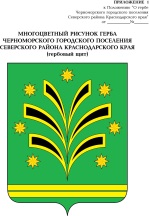 АДМИНИСТРАЦИЯЧЕРНОМОРСКОГО ГОРОДСКОГО ПОСЕЛЕНИЯСЕВЕРСКОГО РАЙОНАПОСТАНОВЛЕНИЕ	от 02.06.2017                                                                                            № 268пгт. ЧерноморскийО проведении публичных слушаний по вопросуполучения разрешения на отклонение от предельныхпараметров разрешённого строительства земельного участка впгт.Черноморском, переулок Южный, 10В соответствии со статьей 28 Федерального Закона РФ от 6 октября 2003 года №131-ФЗ «Об общих принципах организации местного самоуправления в Российской Федерации», Положением о публичных слушаниях в Черноморском городском поселении, утвержденным Решением Совета Черноморского городского поселения Северского района от                 6 сентября 2007 года №136, статьей 38 Устава Черноморского городского поселения Северского района, на основании заявления Скляр Николая Иосифовича от 31 мая 2017 года, п о с т а н о в л я ю:1.Назначить проведение публичных слушаний по вопросам получения разрешения на отклонение от предельных параметров разрешенного строительства объекта капитального строительства (реконструкции) индивидуального жилого дома с минимальным отступом от границ земельного участка с 3,0 м до 1,35 м со стороны переулка Южного, 12 и с 5,0 м до 2,0 м со стороны переулка Южного на земельном участке в пгт.Черноморском, переулок Южный, 10.2.Утвердить состав комиссии по проведению публичных слушаний по вопросам получения разрешения на отклонение от предельных параметров разрешенного строительства в пгт.Черноморском, переулок Южный, 10 (приложение).3.Комиссии по проведению публичных слушаний по вопросам получения разрешения на отклонение от предельных параметров разрешенного строительства в пгт.Черноморском, переулок Южный, 10:1) провести публичные слушания по вопросам, указанных в пункте 1 настоящего постановления, 28 июня 2017 года в 14-00 в актовом зале администрации Черноморского городского поселения по адресу: пгт.Черноморском, ул.Дзержинского №24;2) направить уведомления правообладателям земельных участков, законные интересы которых могут быть нарушены в связи с реализацией получения разрешения на отклонение от предельных параметров разрешенного строительства объекта капитального строительства (реконструкции) индивидуального жилого дома с минимальным отступом от границ земельного участка с 3,0 м до 1,35 м со стороны переулка Южного, 12 и с 5,0 м до 2,0 м со стороны переулка Южного на земельном участке в пгт.Черноморском, переулок Южный, 10;3) принимать предложения по вопросу, указанному в пункте 1 настоящего постановления ежедневно до 28 июня 2017 года, кроме выходных дней, в кабинете № 4 администрации Черноморского городского поселения Северского района.4.Опубликовать настоящее постановление в газете «Зори Предгорья» и разместить на официальном сайте администрации Черноморского городского поселения Северского района.5.Контроль за выполнением настоящего постановления оставляю за собой.6.Постановление вступает в силу со дня его опубликования. Глава Черноморского городского поселения Северского района                                                                               С.А.Таровик